[Sample title of a thesis at Iowa State University that is un-capitalized except for the first word, proper nouns, and the first word following a colon:  It has no period at the end (bold)][Insert second line of title here, if needed]by[Your Name (bold)] A creative component submitted to the graduate facultyin partial fulfillment of the requirements for the degree ofMASTER OF SCIENCEMajor: AgronomyProgram of Study Committee:[Insert Full Name Here], Major Professor (or Co-Major Professor)[Insert Full Name Here][Insert Full Name Here][PhD Candidates Require 5 POS Committee members][Insert Full Name Here]Iowa State UniversityAmes, Iowa[Year of Graduation]

Copyright © [Your Name as listed above], [Year of Graduation]. All rights reserved.DEDICATION (optional)The Dedication page is optional and follows the Title Page. If the preliminary pages are listed in the Table of Contents, include the Dedication. The heading is bold if other major [first level] headings in the thesis/dissertation are bold. The text in the Dedication is limited to one page and is in the same font size and style as the other text in the thesis/dissertation.TABLE OF CONTENTS											   PageLIST OF FIGURES		vLIST OF TABLES		viNOMENCLATURE		viiACKNOWLEDGMENTS		viiiABSTRACT (optional)……………………………….		viCHAPTER 1 	INTRODUCTION: THESIS FORMATTING		1CHAPTER 2 	[CHAPTER 2 TITLE]		#	[Chapter 2 Section Title]		#	[Chapter 2 Section Title]		#	[Chapter 2 Section Title]		#CHAPTER 3	[CHAPTER 3 TITLE – EXAMPLE OF A TITLE THAT [do not run text into the page number column ]BREAKS TO THE SECOND LINE]		#	[Chapter 3 Section Title]		#	[Chapter 3 Section Title]		#	[Chapter 3 Section Title]		#	[Chapter 3 Section Title – This is an example of 	a subtitle that breaks to the second line]		#CHAPTER 4	[CHAPTER 4 TITLE]		#CHAPTER 5		SUMMARY AND CONCLUSIONS		#	Summary		#	Conclusions		#REFERENCES		#APPENDIX A	[WITH COMPLETE TITLE]		#APPENDIX B	[WITH COMPLETE TITLE]		#LIST OF FIGURES (List is optional)                                                                                                                                       PageFigure 1	[Title of Figure 1]		#Figure 2 	[Title of Figure 2]		#Figure 3	[Title of Figure 3]		#Figure 4 	[Title of Figure 4]		#Figure 5	[Title of Figure 5 – Also an example of a title that		breaks to the second line of the list]		#Figure 6	[Title of Figure 6]		#LIST OF TABLES (List is optional)	                                                                                                                                 PageTable 1	[Title of Table 1]		#Table 2	[Title of Table 2 – also a sample of a long title that		breaks to the second line of the list]		#Table 3	[Title of Table 3]		#NOMENCLATUREGMO	Genetically ModifiedHAZ-MAT	Hazardous MaterialMO	Modus OperandiPBJ	Peanut Butter and JellyTBD	To Be DeterminedVIP	Very Important Person[The nomenclature for your thesis is optional. This list may be placed in the following places: as the last preliminary page, before the Reference section, or as an Appendix. The heading is bold if other major headings are bold, and the list is in the same font size and style as text.]ACKNOWLEDGMENTS[The Acknowledgements page is optional and limited to four pages. It precedes the Abstract page. Heading is bold if other major headings are bold. It is in the same font size and style as text, and the vertical spacing, and paragraph style margins are the same as used in text. Use complete sentences.]Sample Wording I would like to thank my committee chair, __________, and my committee members, __________, __________, __________, and __________, for their guidance and support throughout the course of this research.In addition, I would also like to thank my friends, colleagues, the department faculty and staff for making my time at Iowa State University a wonderful experience. I want to also offer my appreciation to those who were willing to participate in my surveys and observations, without whom, this thesis would not have been possible.ABSTRACT (please write this for the digital repository)	[The text of the Abstract starts two double spaces below the major heading. The text of the Abstract is double-spaced or space-and-a-half according to the spacing style of the text of the thesis/dissertation. Follow the same margin settings as your narrative text. The page number (lower case Roman numeral, ii) should be placed at the top center of the page.Your Abstract must be a “complete snapshot” of your manuscript and be a stand-alone piece. Since the text of the Abstract will be distributed widely through a variety of databases, formal citations, images, and complex equations should not be included. Paragraph one introduces your specific problem and the methods used. The remaining paragraphs present the research and results in detail.  If the text of the Abstract is over 350 words, it will be truncated when listed in ProQuest.  However, it will be listed in full text for the Institutional Repository.CHAPTER I INTRODUCTION: CREATIVE COMPONENT FORMATTING
Second Level HeadingSecond Level Heading has the first letter of each word uppercase, except single-syllable conjunctions and prepositions [and, with, respectively].When writing your thesis, please choose a standard font at a 12-point size. This example page has been created using Times New Roman. However, you can use Arial, Calibri, Cambria, or any other commonly used font. The paragraphs are indented 5 spaces or 5 on the ruler bar.Margins must be a minimum of 1.0” all around.  They can be more as long as you are consistent and the margins are not excessive.  If you intend to have a bound copy of your manuscript, the left margin will need to be a little larger, usually 1.25” or 1.5”.  This template is set up with a larger left margin.   Number every page of the thesis in sequence through to the last page (reference or appendix material).If the thesis is written using the chapter method, the major heading consists of the chapter designation (CHAPTER 1) and the title.  Both are centered, in all capital letters. Number chapters using Arabic numbers.  Use one or two double-spaces between chapter designation and chapter title.Third level headingThird level heading has only the first letter of the heading in upper case. If the chapter title is longer than one line, use single spacing between the lines of the title. Use same font size as other major headings (and bold if other major headings are bold). Be consistent with spacing between chapter title and text for all chapters (one or two double-spaces).Do not leave sub-headings alone at the bottom of a page without any text following it.  You must have at least two lines of text.  If necessary, leave extra space at the bottom of the page and place the sub-heading on the next page.  Fourth level headingYou can have figures in-line if you would prefer. This is an example of how to place an in-line figure. To the right, the figure is in a text box.]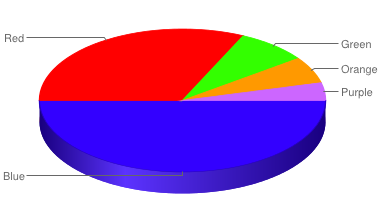 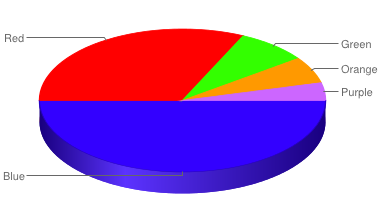 	Try not to leave excessive white space on pages in your text [< ¾ page].   Only new chapters start on new pages.   More than one figure or table can be placed on a page.  If a table needs to be continued on a second page, type “Table X continued” at the top of the second and subsequent pages.  Also, use consistent spacing between all your headings, sub-headings and paragraphs.  The remainder of this page would be filled with text or additional figures.  ;alsjkdflakdjflsadkjfdkj  fasldkjfaldkjf lkjasjdlkajdflkdjfkdjflkdjfaksdjflkajdfalsjkf;  a;lsjkdf;lk  alskdj;ls  ja;sldkfjaldkjf  aj;sldkjfladkj  ajs;ldkfja;lsdk  jalkdj;lsdfkjalkj  al;skdjfladkjf;alsdkfj  ja;slkdjflakdjf;la  jalsdkjf;aldkfj  jsaldkfjalkdjfla;skd  jalsdkfj;aldkfjasldkjf  jals;dfkj  jalsdj  jaskdljla jlka;lskdf j jkl;alkjdfj    jakl;sdkfjaldkfjl;askdjflka j;lalsdkjf    jal;skdjflk jlskajdf  jaslkdjfl  alskdfjl  jalsdkfjl  alskdjflasdkjf  alsdkfjladskjf  alskjdflkadjsflkj  alsdkjflakdjf  alsdkfjladskjf  ajlsdfklaksjdf.  Ajsdlkjasdlkj  jlaskdjf;lksjdlkjlksda jlasdflkjsdf. Alsdjkf;ljksadlkj asjdflkjsdfl ;asldkjflaskdjf;lk jasldkfj;lasdkj.asldfkjalkd  jalksjdflkj . aslkdf;alsdkfj   lajskjflk. Table 1. Example – Use this page if you are using a table in landscape orientation. The page number must be to the right (what would be the top when the your paper is all orientated as portrait. You will need to manually enter the correct page number for your document. Note, the document page number (top of this page in the header) has been covered up by a white shape object.Note: If you do not have any landscaped oriented figures/tables, you may delete this page and the corresponding page breaks.Title of TableREFERENCES[MS Agronomy students use the Writing Guide, Lesson 2: Citation Guide to properly cite your sources: https://masters.agron.iastate.edu/tools/writing_guide/index.html[MS Agronomy students also use the American Society of Agronomy (ASA) style manual for proper citations.  This is the format used when developing the Writing Guide: https://www.agronomy.org/files/publications/style/chapter-01.pdf.   Page 1-10 shows citationsAPPENDIX A (A, B, C, D…)[INSERT APPENDIX TITLE HERE][Use letters to indicate Appendix sections. If you only have one Appendix, you do not need to give it a letter. It can just say APPENDIX.]Column 1Column 2Column 3Column 4Column 5Row 1Row 2Row 3Row 4Row 5Row 6Row 7